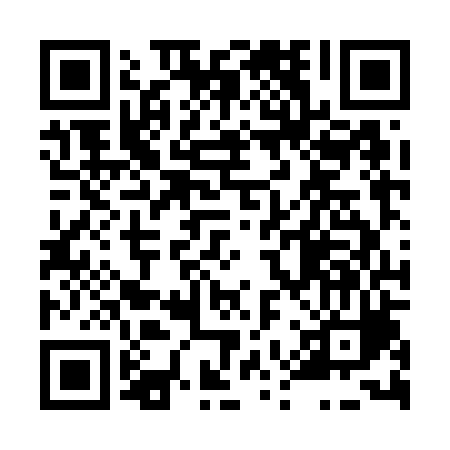 Prayer times for Brtnicka, Czech RepublicWed 1 May 2024 - Fri 31 May 2024High Latitude Method: Angle Based RulePrayer Calculation Method: Muslim World LeagueAsar Calculation Method: HanafiPrayer times provided by https://www.salahtimes.comDateDayFajrSunriseDhuhrAsrMaghribIsha1Wed3:205:3512:555:598:1510:212Thu3:175:3412:546:008:1610:233Fri3:145:3212:546:018:1710:264Sat3:115:3012:546:028:1910:285Sun3:085:2912:546:038:2010:316Mon3:055:2712:546:048:2210:347Tue3:025:2612:546:058:2310:368Wed2:595:2412:546:058:2510:399Thu2:565:2212:546:068:2610:4210Fri2:535:2112:546:078:2810:4411Sat2:505:1912:546:088:2910:4712Sun2:475:1812:546:098:3010:5013Mon2:445:1712:546:108:3210:5314Tue2:415:1512:546:108:3310:5515Wed2:385:1412:546:118:3510:5816Thu2:385:1312:546:128:3611:0117Fri2:375:1112:546:138:3711:0318Sat2:375:1012:546:148:3911:0319Sun2:365:0912:546:148:4011:0420Mon2:365:0812:546:158:4111:0521Tue2:355:0712:546:168:4211:0522Wed2:355:0512:546:178:4411:0623Thu2:355:0412:546:178:4511:0624Fri2:345:0312:546:188:4611:0725Sat2:345:0212:556:198:4711:0726Sun2:335:0112:556:208:4811:0827Mon2:335:0012:556:208:4911:0928Tue2:335:0012:556:218:5111:0929Wed2:334:5912:556:228:5211:1030Thu2:324:5812:556:228:5311:1031Fri2:324:5712:556:238:5411:11